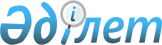 Об утверждении объемов бюджетных средств на субсидирование развития семеноводства по Акмолинской области на 2020 годПостановление акимата Акмолинской области от 19 июня 2020 года № А-6/323. Зарегистрировано Департаментом юстиции Акмолинской области 19 июня 2020 года № 7906
      В соответствии с приказом Министра сельского хозяйства Республики Казахстан от 30 марта 2020 года № 107 "Об утверждении Правил субсидирования повышения урожайности и качества продукции растениеводства" (зарегистрирован в Реестре государственной регистрации нормативных правовых актов № 20209), акимат Акмолинской области ПОСТАНОВЛЯЕТ:
      1. Утвердить объемы бюджетных средств на субсидирование развития семеноводства по Акмолинской области на 2020 год согласно приложению к настоящему постановлению.
      2. Признать утратившим силу постановление акимата Акмолинской области "Об утверждении норм и предельных цен субсидируемых семян по Акмолинской области" от 3 мая 2019 года № А-5/205 (зарегистрировано в Реестре государственной регистрации нормативных правовых актов № 7181, опубликовано 21 мая 2019 года в Эталонном контрольном банке нормативных правовых актов Республики Казахстан в электронном виде).
      3. Контроль за исполнением настоящего постановления возложить на заместителя акима Акмолинской области Абдыкаликова Г.К.
      4. Настоящее постановление вступает в силу со дня государственной регистрации в Департаменте юстиции Акмолинской области и вводится в действие со дня официального опубликования. Объемы бюджетных средств на субсидирование развития семеноводства по Акмолинской области на 2020 год
					© 2012. РГП на ПХВ «Институт законодательства и правовой информации Республики Казахстан» Министерства юстиции Республики Казахстан
				
      Аким Акмолинской области

Е.Маржикпаев
Приложение
к постановлению акимата
Акмолинской области
от 19 июня 2020 года№ А-6/323 
Направления субсидирования
Объемы бюджетных средств на субсидирование,
тысяч тенге
Оригинальные семена
26 941
Элитные семена
412 305 
Семена первой репродукции
380 403
Семена гибридов первого поколения
139 505
Итого бюджетных средств
959 154